Международный день детского телефона доверия17 мая в России отмечается Международный день детского телефона доверия, который призван привлечь внимание широкой общественности к необходимости усиления мер по защите и помощи детям в трудной жизненной ситуации.В сентябре 2010 года Фондом поддержки детей, находящихся в трудной жизненной ситуации, совместно с субъектами Российской Федерации введён единый общероссийский номер детского телефона доверия - 8-800-2000-122.Детский телефон доверия работает на всей территории Российской Федерации 24 часа в сутки. Звонки с любого телефона бесплатны. При этом звонящий имеет право не называть свое имя, сохраняется анонимность, а содержание беседы останется абсолютно конфиденциальным.Детский телефон доверия – это служба экстренной психологической помощи для учащихся и их родителей. При звонке трубку возьмут квалифицированные психологи-консультанты, прошедшие специальную подготовку.Муниципальное бюджетное учреждение образования «Информационно-методический центр» приглашает обучающихся общеобразовательных организаций принять участие в Акции «Если надо – помощь рядом!»: участникам Акции необходимо с 14.05.2024 по 17.05.2024 опубликовать свою фотографию на странице ВКонтакте на фоне номера детского телефона доверия с хэштегом #язнаюодетскомтелефонедоверия2024   #Детскийтелефондоверия2024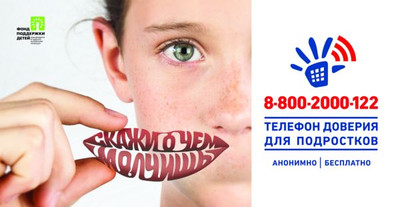 